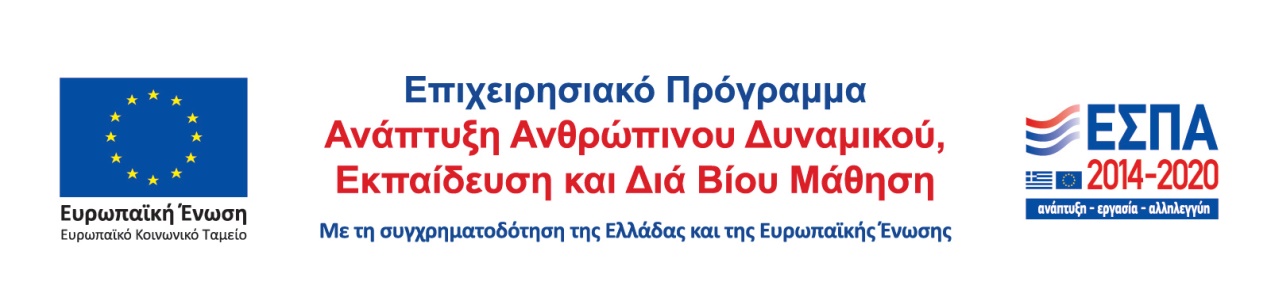 ΠΡΑΚΤΙΚΟ ΑΞΙΟΛΟΓΗΣΗΣ ΚΑΙ ΕΠΙΛΟΓΗΣ Υπ’ αριθμόν  249914/2019 Πρόσκληση Εκδήλωσης ΕνδιαφέροντοςΗ Επιτροπή Αξιολόγησης  αποτελούμενη από τους:  («Ονοματεπώνυμο και Ιδιότητα»)1. ……2. ……3. ……κατόπιν εξέτασης του συνόλου των εμπροθέσμως υποβληθεισών προτάσεων στο πλαίσιο της ως άνω πρόσκλησης κατέληξε στα εξής συμπεράσματα: Από τις υποβληθείσες προτάσεις τις οδηγίες της διαδικασίας υποβολής δεν πληρούσαν οι προτάσεις με αύξουσα αρίθμηση  …, …. και …. του παραπάνω πίνακα και ως εκ τούτου δεν γίνονται αποδεκτές.Συγκεκριμένα:Η πρόταση …. καταχώρισε στο σύστημα υποβολής περισσότερες από μία αιτήσεις εκδήλωσης ενδιαφέροντος για την ίδια θέση.Από τις υποβληθείσες προτάσεις τις προϋποθέσεις υποψηφιότητας δεν πληρούσαν οι προτάσεις με αύξουσα αρίθμηση  …, …. και …. του παραπάνω πίνακα και ως εκ τούτου δεν γίνονται αποδεκτές.Συγκεκριμένα:Η πρόταση … δεν πληρούσε …………….. Η πρόταση … δεν πληρούσε ……………..Από τις υποβληθείσες προτάσεις τα απαιτούμενα δικαιολογητικά δεν πληρούσαν οι προτάσεις με αύξουσα αρίθμηση  …, …. και …. του παραπάνω πίνακα και ως εκ τούτου δεν γίνονται αποδεκτές.Συγκεκριμένα:Η πρόταση … δεν πληρούσε …………….. Η πρόταση … δεν πληρούσε ……………..Από τις υποβληθείσες προτάσεις τα απαιτούμενα κριτήρια αξιολόγησης (1-3) δεν πληρούσαν οι προτάσεις με αύξουσα αρίθμηση  …, …. και …. του παραπάνω πίνακα και ως εκ τούτου δεν γίνονται αποδεκτές.Συγκεκριμένα:Η πρόταση … δεν πληρούσε …………….. Η πρόταση … δεν πληρούσε ……………..Για τις προτάσεις που δεν πληρούσαν τις οδηγίες της διαδικασίας υποβολής ή/και τις προϋποθέσεις υποψηφιότητας ή/και το σύνολο των απαιτούμενων δικαιολογητικών ή/και τα απαιτούμενα κριτήρια αξιολόγησης (1-3) ή για το σύνολο των υποβληθεισών προτάσεων συντάχθηκε Πίνακας Αποκλεισθέντων (Συνημμένο 1).ή(όταν όλες οι προτάσεις πληρούσαν τις οδηγίες της διαδικασίας υποβολής, τις προϋποθέσεις υποψηφιότητας, τα απαιτούμενα δικαιολογητικά και τα απαιτούμενα κριτήρια αξιολόγησης 1-3)Τις οδηγίες της διαδικασίας υποβολής, τις προϋποθέσεις υποψηφιότητας, τα απαιτούμενα δικαιολογητικά και τα απαιτούμενα κριτήρια αξιολόγησης 1-3 πληρούσε το σύνολο των υποβληθεισών προτάσεων.(ακολουθεί αναλυτική απαρίθμηση των κριτηρίων που διαθέτουν οι υποψήφιοι σύμφωνα και με την καταγραφή του πίνακα κατάταξης) Συγκεκριμένα η πρόταση του/της κυρίου/ας …………………………………………………….διαθέτει:(Να καταγραφεί η ημερομηνία λήψης του διδακτορικού τίτλου){Αναφορά αναγνώρισης ακαδημαϊκών τίτλων από τον ΔΟΑΤΑΠ (σε περίπτωση κατοχής τίτλου ή τίτλων από Ίδρυμα του εξωτερικού μόνο)}(Περιγραφή για ακαδημαϊκές σπουδές και μεταπτυχιακά διπλώματα ειδίκευσης με αναφορά στο Βασικό Τίτλο Σπουδών και στa Μεταπτυχιακά Διπλώματα Ειδίκευσης)(Αξιολόγηση συνάφειας των ακαδημαϊκών σπουδών με το επιστημονικό πεδίο της θέσης)(Αξιολόγηση δημοσιεύσεων σε περιοδικά, βιβλία και κεφάλαια βιβλίων ή τόμων, ανακοινώσεις σε συνέδρια, portfolio εργασιών και μελετών, αποδεδειγμένη καλλιτεχνική δραστηριότητα).(Αξιολόγηση συνάφειας δημοσιευμένου έργου με το επιστημονικό πεδίο της θέσης)(Αξιολόγηση μεταδιδακτορικής έρευνας με αναφορά στα έτη απασχόλησης σε ερευνητικά κέντρα ή ερευνητικούς οργανισμούς/φορείς ή εταιρείες με ερευνητική δραστηριότητα.(Περιεχόμενο σχεδιαγράμματος διδασκαλίας –συνάφεια με την περιγραφή του συνόλου των μαθημάτων του επιστημονικού πεδίου)(Περιεχόμενο σχεδιαγράμματος διδασκαλίας – αξιοποίηση καινοτόμων μεθοδολογιών/θεωριών και βιβλιογραφίας)(Περιεχόμενο σχεδιαγράμματος διδασκαλίας – δομή, οργάνωση και κατανομή της ύλης)Για τις προτάσεις που πληρούσαν τις οδηγίες της διαδικασίας υποβολής, τις προϋποθέσεις υποψηφιότητας, τα απαιτούμενα δικαιολογητικά και τα απαιτούμενα κριτήρια αξιολόγησης 1-3 ή για το σύνολο των υποβληθεισών προτάσεων συντάχθηκε Πίνακας Κατάταξης/Βαθμολόγησης Υποψηφίων (Συνημμένο 1) σύμφωνα με τον οποίο η πρόταση, η οποία υποβλήθηκε από τον/την κ/κα ……………………..,  υπερτερεί βαθμολογικά έναντι των υπολοίπων και πληροί στο σύνολό της και με τον καλύτερο δυνατό τρόπο τα κριτήρια που προσδιορίστηκαν από την πρόσκληση εκδήλωσης ενδιαφέροντος.Ως εκ τούτου προτείνεται ομόφωνα από την Επιτροπή αξιολόγησης η επιλογή της ως άνω πρότασης που υποβλήθηκε από τον/την κ/κα …………………….. του………...…… και της ……………..ή(όταν έχει υποβληθεί μόνο μια πρόταση που πληρούσε τις οδηγίες της διαδικασίας υποβολής, τις προϋποθέσεις υποψηφιότητας, τα απαιτούμενα δικαιολογητικά και τα απαιτούμενα κριτήρια αξιολόγησης 1-3) Η πρόταση, η οποία υποβλήθηκε από τον/την κ/κα …………………….. , πληροί στο σύνολό της και με τον καλύτερο δυνατό τρόπο τα κριτήρια που προσδιορίστηκαν από την πρόσκληση εκδήλωσης ενδιαφέροντος.(ακολουθεί αναλυτική απαρίθμηση των κριτηρίων που διαθέτει ο/η υποψήφιος/υποψήφια σύμφωνα και με την καταγραφή του πίνακα κατάταξης) Ως εκ τούτου προτείνεται ομόφωνα από την Επιτροπή αξιολόγησης η επιλογή της ως άνω πρότασης που υποβλήθηκε από τον/την κ/κα …………………….. του………...…… και της ……………..ή(όταν καμία πρόταση δεν πληρούσε τις οδηγίες της διαδικασίας υποβολής ή/και τις προϋποθέσεις υποψηφιότητας ή/και τα απαιτούμενα δικαιολογητικά ή/και τα απαιτούμενα κριτήρια αξιολόγησης 1-3) Η πρόταση η οποία υποβλήθηκε από τον/την κ/κα …………………….., ή το σύνολο των υποβληθεισών προτάσεων δεν πληρούσε/αν τις οδηγίες της διαδικασίας υποβολής ή/και τις προϋποθέσεις υποψηφιότητας ή/και το σύνολο των απαιτούμενων δικαιολογητικών ή/και τα απαιτούμενα κριτήρια αξιολόγησης (1-3) και ως εκ τούτου η Επιτροπή αξιολόγησης κηρύσσει ομόφωνα την πρόσκληση άγονη. Θεσσαλονίκη            /     / 2019Η Επιτροπή Αξιολόγησης Τα μέλη της Επιτροπής Αξιολόγησης δηλώνουν υπεύθυνα ότι δεν έχουν σχέση συγγένειας έως και γ’ βαθμού εξ αίματος ή εξ αγχιστείας με οποιονδήποτε από τους αιτούντες ενδιαφερομένους στην παρούσα πρόσκλησηΣυνημμένο 1: Πίνακας Κατάταξης/Βαθμολόγησης ΥποψηφίωνΣυνημμένο 2: Πίνακας ΑποκλεισθέντωνΟδηγίες Σύνταξης ΠρακτικούΤο παραπάνω σχέδιο σύνταξης του πρακτικού αποτελεί ένα πρότυπο προς υποβοήθηση της Επιτροπής Αξιολόγησης. Η Επιτροπή μπορεί να το τροποποιήσει περιλαμβάνοντας  επιπλέον στοιχεία που κρίνει απαραίτητα για τεκμηρίωση της αξιολόγησής της.Η σύνταξη του πρακτικού θα πρέπει να διαφοροποιείται συντακτικά  ανάλογα με την περίπτωση (υποβολή μόνο μίας πρότασης, υποβολή μόνο μίας αποδεκτής πρότασης, υποβολή περισσότερων της μίας πρότασης, εκ των οποίων κάποιες δεν πληρούν το σύνολο των απαιτούμενων προσόντων ή όλες πληρούν το σύνολο των απαιτούμενων προσόντων) σύμφωνα και με την πιο πάνω διακριτή αποτύπωση. Ιδιαίτερη προσοχή θα πρέπει να δίνεται και κατά τη συμπλήρωση του πίνακα κατάταξης υποψηφίων και του πίνακα αποκλεισθέντων καθώς συμμετέχοντες που δεν πληρούν τις οδηγίες της διαδικασίας υποβολής (περισσότερες από μία αίτηση ανά θέση) ή/και τις προϋποθέσεις υποψηφιότητας ή/και τα απαιτούμενα δικαιολογητικά ή/και τα απαιτούμενα κριτήρια αξιολόγησης 1-3 δεν βαθμολογούνται και αναφέρονται ως αποκλεισθέντες μόνο στον πίνακα αποκλεισθέντων και όχι στον πίνακα κατάταξης υποψηφίων. Κωδικός Έργου98619Επιστημονικά ΥπεύθυνοςΚαραμπετάκης Νικόλαος, Καθηγητής Τμήματος Μαθηματικών ΑΠΘΤίτλος Έργου«Απόκτηση Ακαδημαϊκής Διδακτικής Εμπειρίας σε Νέους Επιστήμονες Κατόχους Διδακτορικού στο Αριστοτέλειο Πανεπιστήμιο Θεσσαλονίκης για το ακαδημαϊκό έτος 2019-2020»Χρηματοδότηση ΈργουΣυγχρηματοδοτείται από το Ευρωπαϊκό Κοινωνικό Ταμείο (ΕΚΤ) και από Εθνικούς ΠόρουςΤμήμαΤίτλος Επιστημονικού ΠεδίουΚωδικός  Επιστημονικού ΠεδίουΣύνολο εμπρόθεσμα υποβληθεισών προτάσεων------Προτάσεις υποβλήθηκαν από τους:….….….….….ΟνοματεπώνυμοΥπογραφή